Wyniki po III serii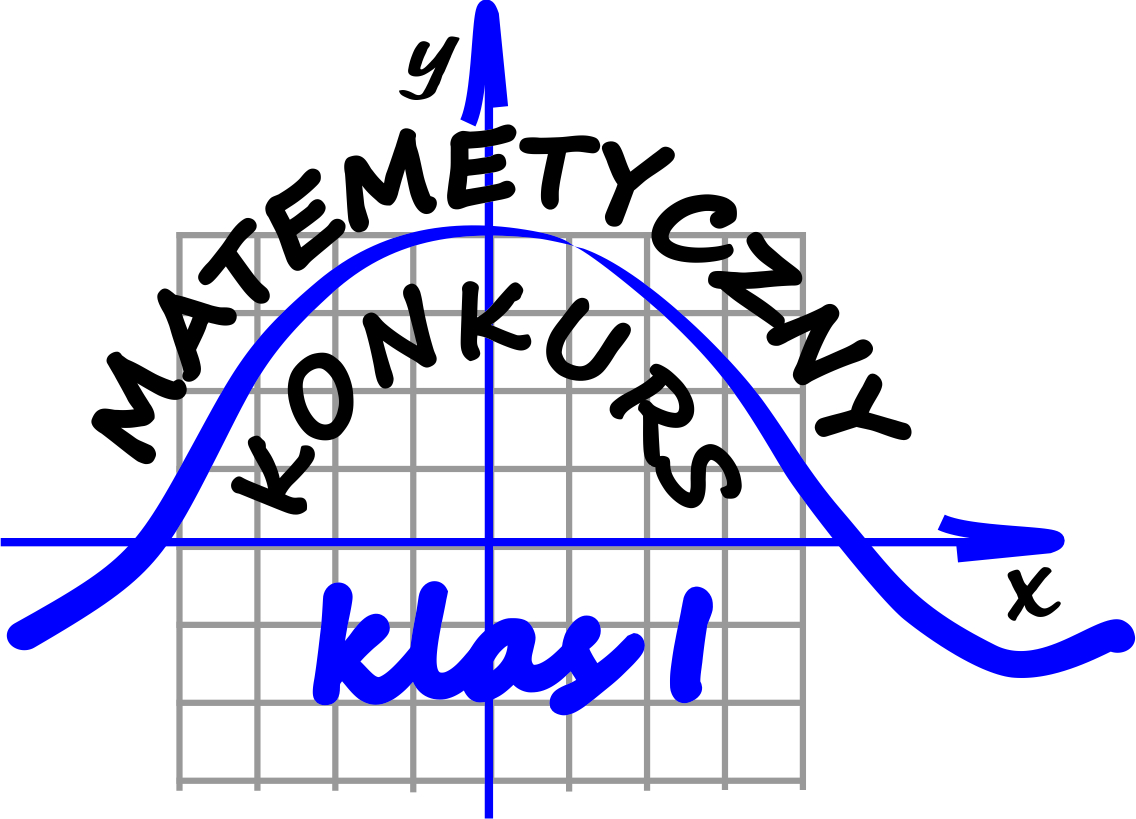  Gratulujemy i zapraszamy do rozwiązywania czwartej serii zadań konkursowych!!!Nazwisko i imięKlasaIlość punktów1SUROWIEC Alan1R522PERC Bartłomiej1LS463SŁOMBA Paweł1P434ZIÓŁKO Dominik1R425GŁODZIK Tomasz1AI356HORODEWSKI Bartosz1AI326STACHURA Kacper1M328KRAWIEC Kamil1M239STALA Krystian1M2210BRZANA Mikołaj1R2111KRUPA Michał1M1512DOLOT Oskar1M1312KOŁEK Krystian1M1314WNUK Rafał1BI1214GŁAWA Karol1P1216KUZARA Kamil1BI1116ZIELIŃSKI Adam1BI1118KOZŁOWSKI Wojciech1P1019MAZIARSKI Mateusz1BI920OLSZÓWKA Oskar1BI821RUSZKIEWICZ Patryk1BI621SNUZIK Dawid1BI6